15 марта текущего года в спортивном зале Могилевской городской СДЮШОР состоялись лично-командные соревнования Могилевского областного управления Департамента охраны МВД Республики Беларусь по настольному теннису, участие в которых приняло 34 спортсмена представители подразделений охраны области. Команда Чериковского отделения охраны в составе - милиционера взвода милиции  прапорщика милиции  Андрея Григорьевича Ефремова и милиционера-водителя группы задержания взвода милиции старшины милиции Игоря Александровича Кобыляцкого по итогам соревнований в командном зачете среди подразделений III подгруппы  заняла 1 место, а в личном первенстве отличные результаты показал Андрей Ефремов заняв 2 место.  Артур КозыревКомандир взвода милиции Чериковского отделения Департамента охраны МВДРеспублики Беларусьстарший лейтенант милиции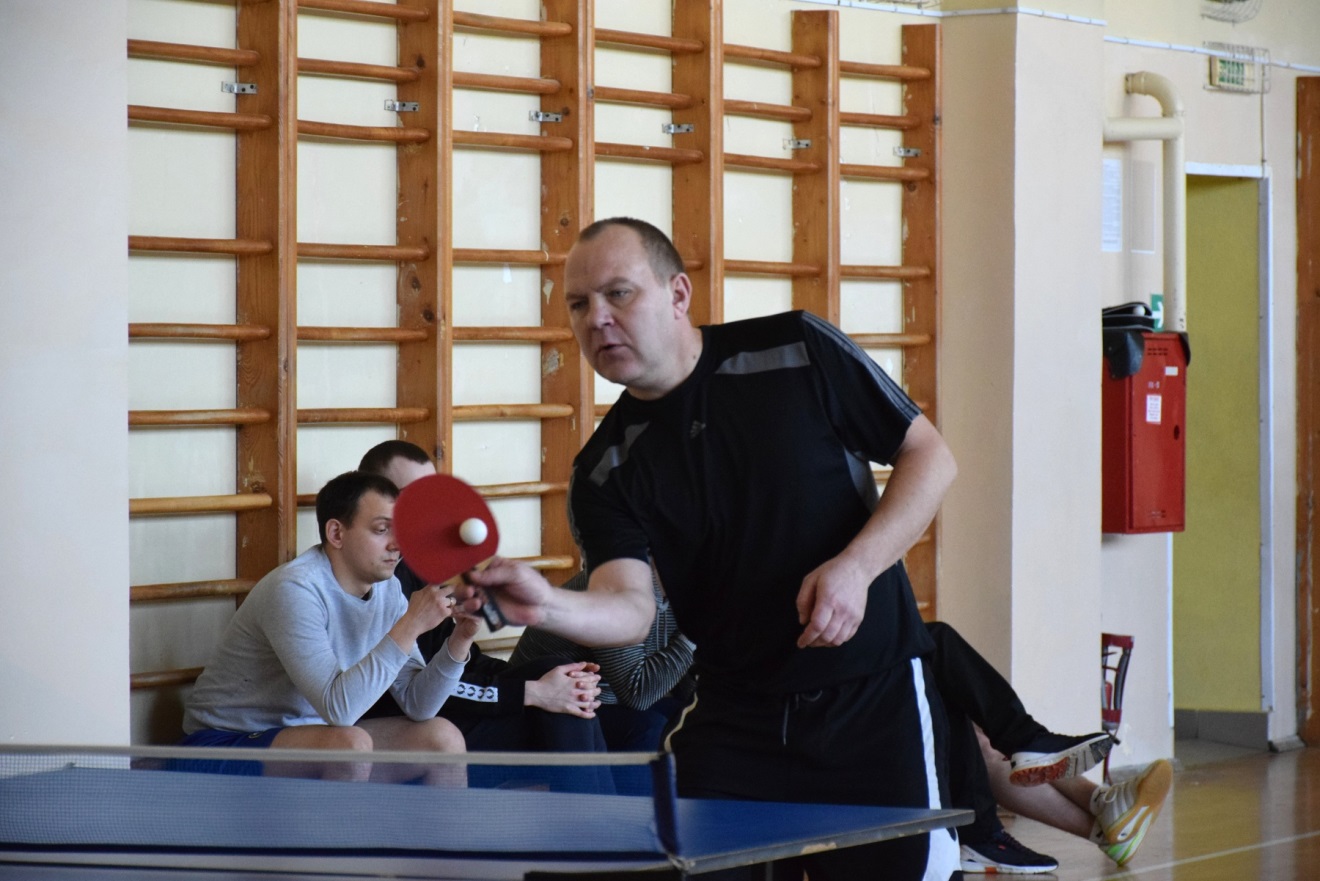 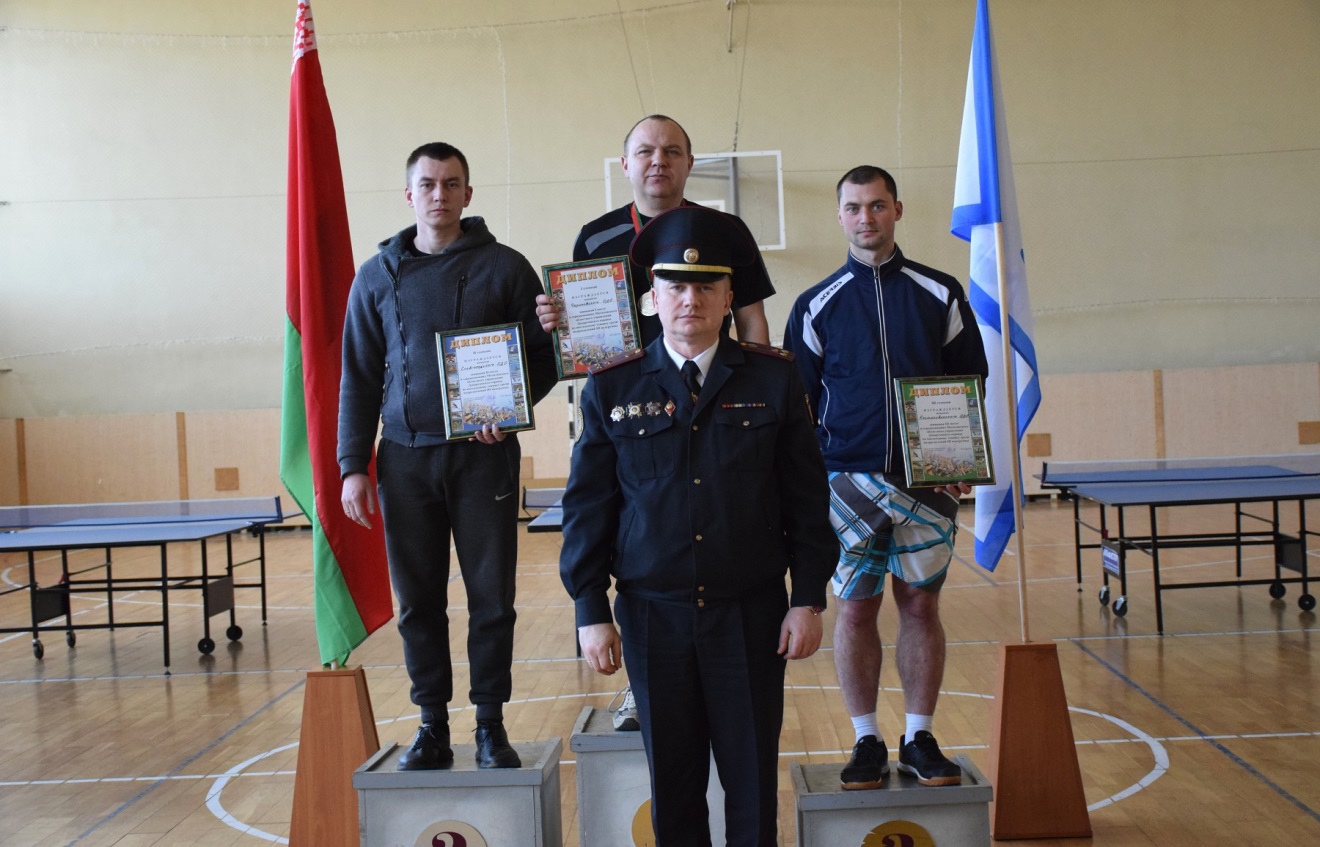 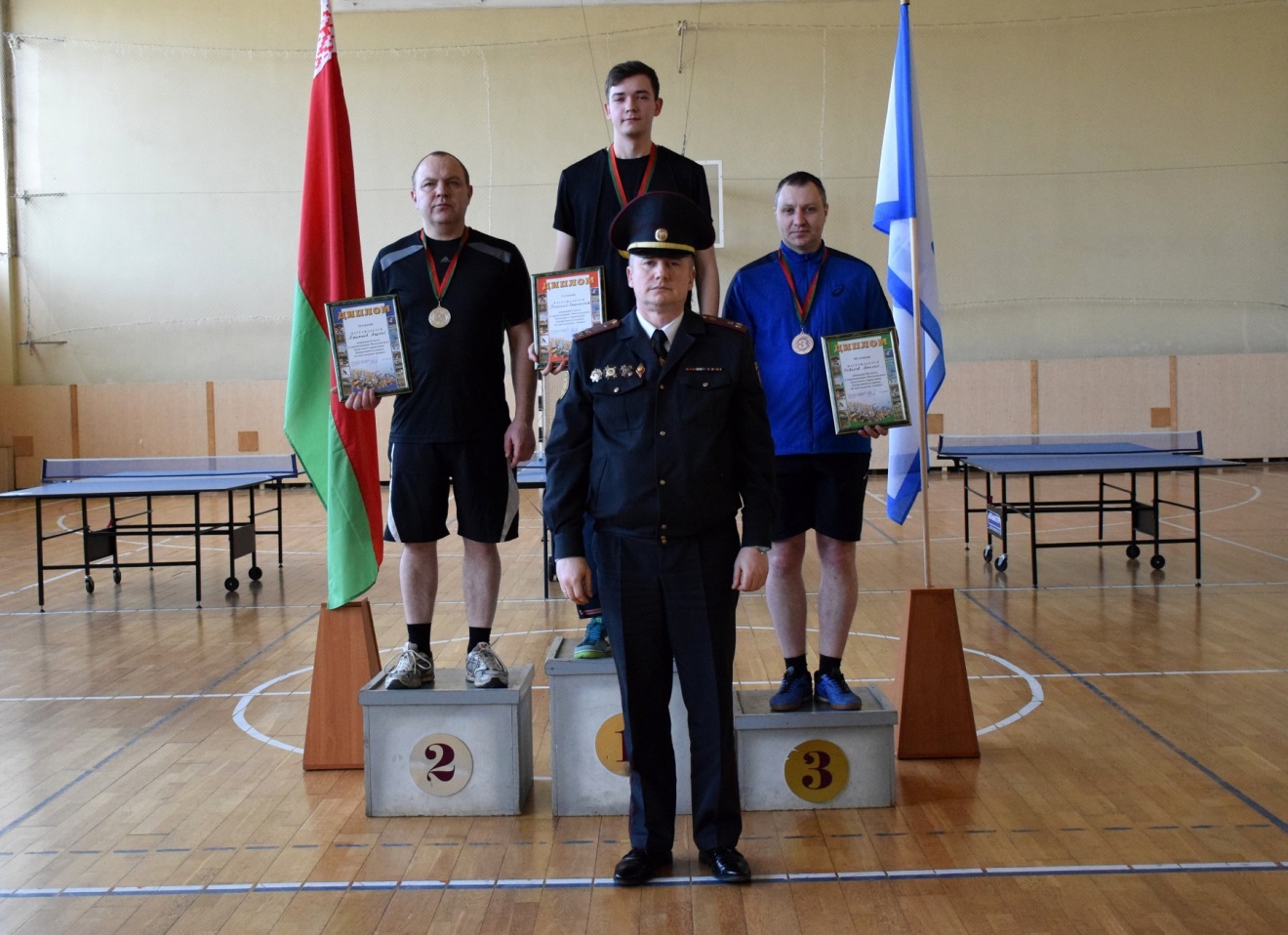 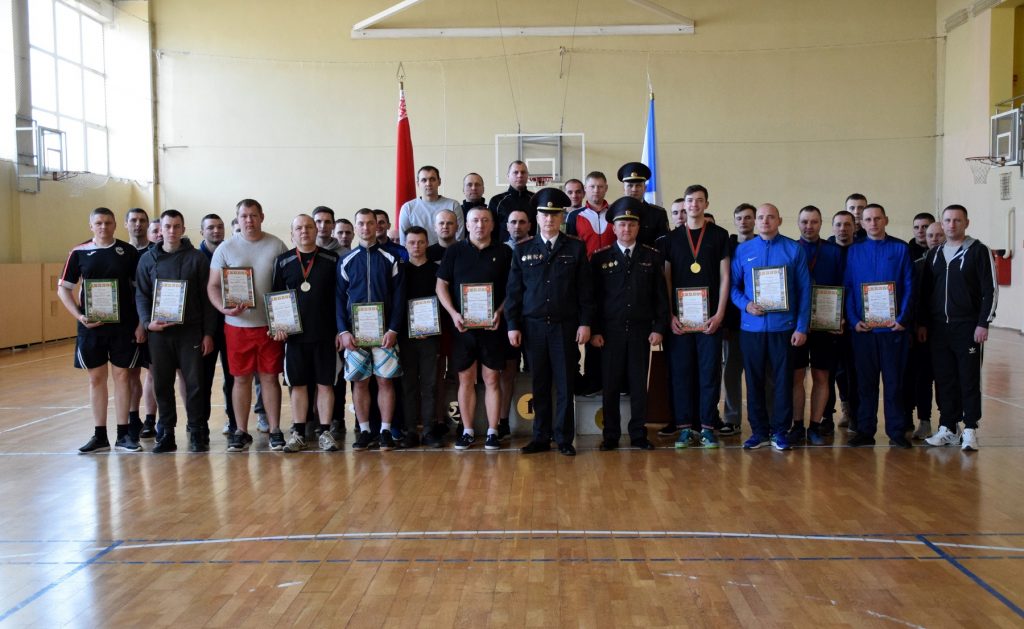 